Министерство инвестиций и инноваций Московской области информирует о новой мере поддержки для предпринимателей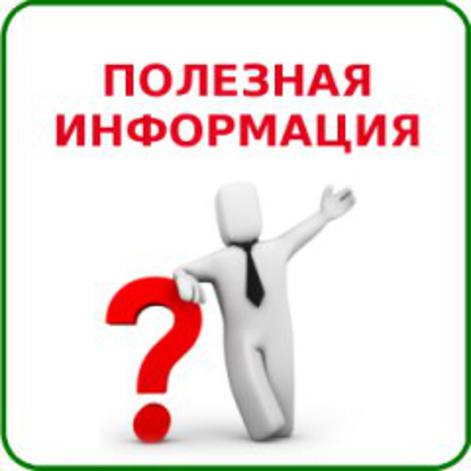 Министерство инвестиций и инноваций Московской области (далее – Министерство) информирует, что в рамках реализации Национального проекта «Международная кооперация и экспорт» и федерального проекта «Промышленный экспорт» Министерством промышленности и торговли Российской Федерации планируется к реализации новая мера поддержки, направленную на повышение международной конкурентоспособности промышленной продукции, увеличение объемов производства и реализацию такой продукции.Участниками программы могут стать производители российской промышленной продукции, реализующие корпоративные программы международной конкурентоспособности (далее – КПМК) по отраслям промышленности. В рамках данной меры поддержки будут предоставляться субсидии на реализацию КПМК без ограничения направлений использования бюджетных средств. Проект постановления Правительства Российской Федерации с основными положениями по КПМК.Информацию о заинтересованности в участии в указанной программе представителям предприятий необходимо заполнить в анкете по ссылке: https://goo.gl/forms/akgYwsakdAPZ5KHQ2Дополнительно сообщаем, что 17.01.2019 в 11:00 Министерством инвестиций и инноваций планируется к проведению совещание по адресу: г. Красногорск, бульвар Строителей, дом 1, Конференц-зал Дома Правительства Московской области (-1 этаж). При себе необходимо иметь паспорт гражданина РФ.
Для участия в совещании представителям предприятий необходимо зарегистрироваться по ссылке: https://goo.gl/forms/k90Qzy15zuLAASNC2 в срок
в срок до 15.01.2019 года.